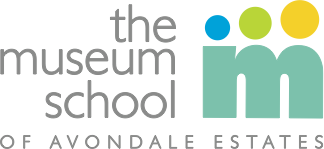 December 19, 2017 7:00 PMAvondale Education Association Board of DirectorsThe Museum School of Avondale Estates923 Forrest Blvd., Decatur, GA 30030Location: TMS Board RoomThis meeting was called via email by Josh Horne to the Governing Board and the Champion on ________________________7:00Call to Order – Andy Huff (5 minutes) Mission, Core Values Mission: The mission of The Museum School of Avondale Estates is to inspire students, teachers and the community to collaborate to develop strong critical thinking, interpersonal and academic skills in our students, which will prepare them for real-world success.Core Values:  Responsibility, Respect, Cooperation, Sustainability, Creativity, KindnessCitizen Comments Approval of tonight’s meeting agendaApproval of 11/28/17 minutes7:05Development – (10 minutes)LOC Update – Leah DobbsFoundation Update – Emily Gallagher7:15Finance – Katie Cota (25 minutes)Monthly FinancialsRevised Budget7:40Governance – Jesse Lincoln / Clay Jones (20 minutes)Board Interview UpdateNew Board Members8:00Principal’s Update– Katherine Kelbaugh (15 minutes)8:15Executive Session (15 minutes)8:30Board Chair Update – Andy Huff (10 minutes)8:40Announcements/Updates, Review Action Items and Adjourn